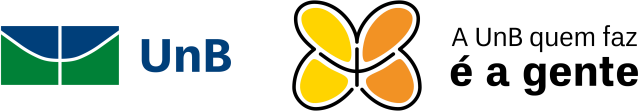 SELO CALIANDRA PARECER SOBRE ORIGINAISPARECERISTA:E-MAIL DO PARECERISTA:TÍTULO DO ORIGINAL:SINOPSE (Fornecida pelo proponente – Média 30 linhas):O material possui problemas de grafia e gramática? ( ) Sim( ) NãoHá relevância acadêmica para a publicação? ( ) Sim( ) NãoO material atende um padrão de qualidade que justifique um livro? ( ) Sim( ) NãoO parecerista identificou alguma violação a direitos autorais? ( ) Sim( ) NãoO texto respeita as normas éticas em pesquisa? ( ) Sim( ) Não( ) Não se aplicaQual é a recomendação:(	) Recomendado para a publicação(	) Recomendado para publicação condicionado a algumas alterações (	) Não recomendado para publicaçãoCaso ache necessário, colocar aqui algum comentário ou sugestão sobre a obra. (Utilize esse espaço para descrever quais as alterações sugeridas, justificar a recusa da publicação ou para indicar o desejo de realizar uma apresentação da obra).1